12 апреля в школе прошли мероприятия, посвященные 60-летию полета в космос Ю.А.Гагарина.Были проведены конкурсы детского рисунка «Эта загадочная Вселенная», историческая викторина «Звездный час Земли»,. Старшеклассники приняли участие во Всероссийском открытом уроке .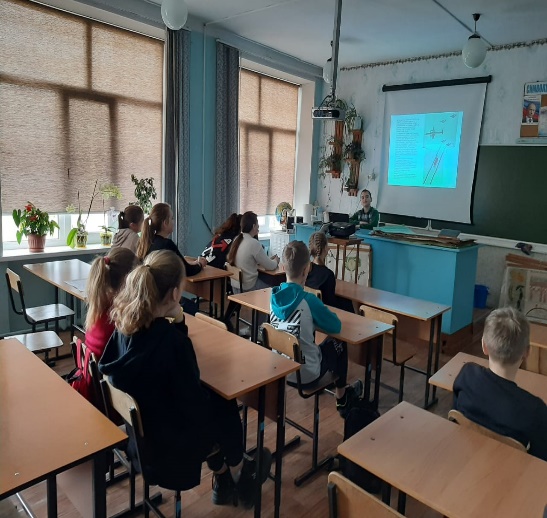 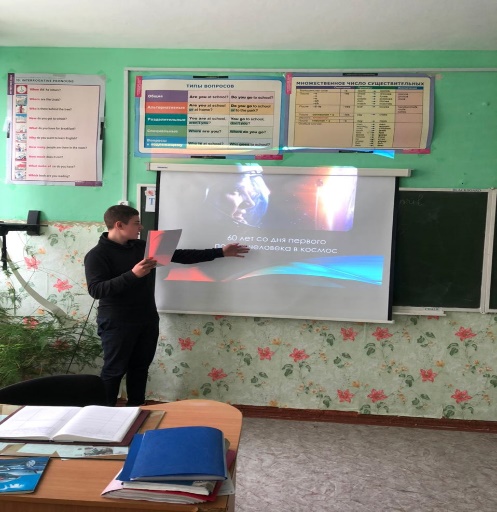 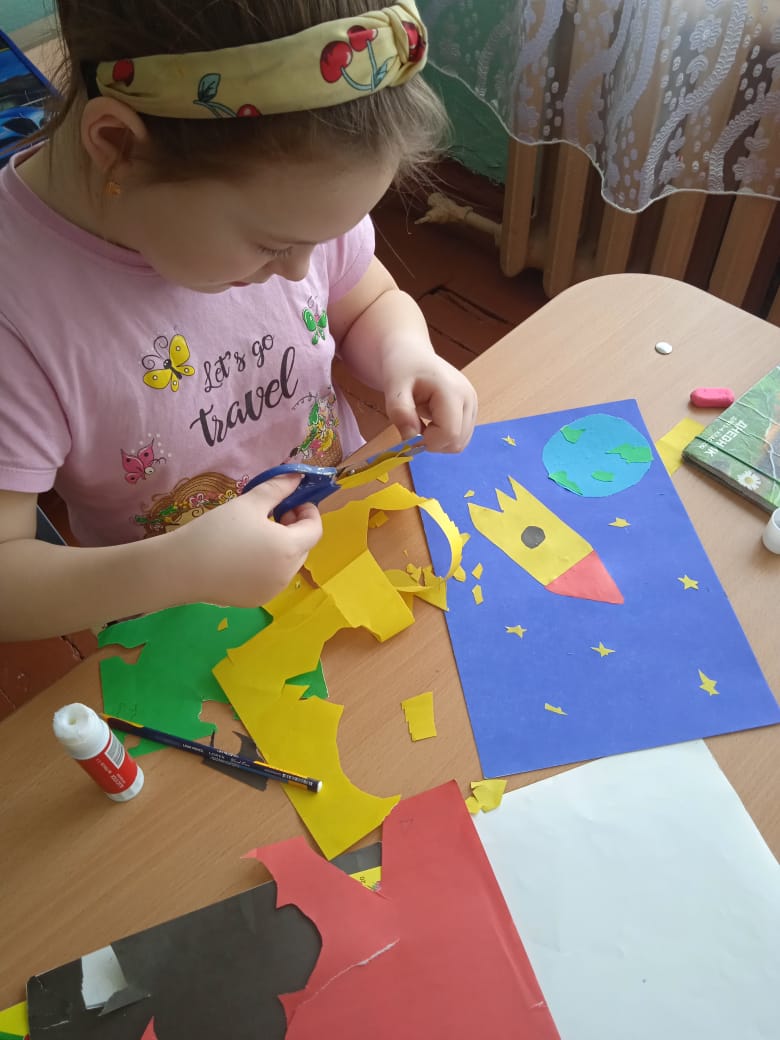 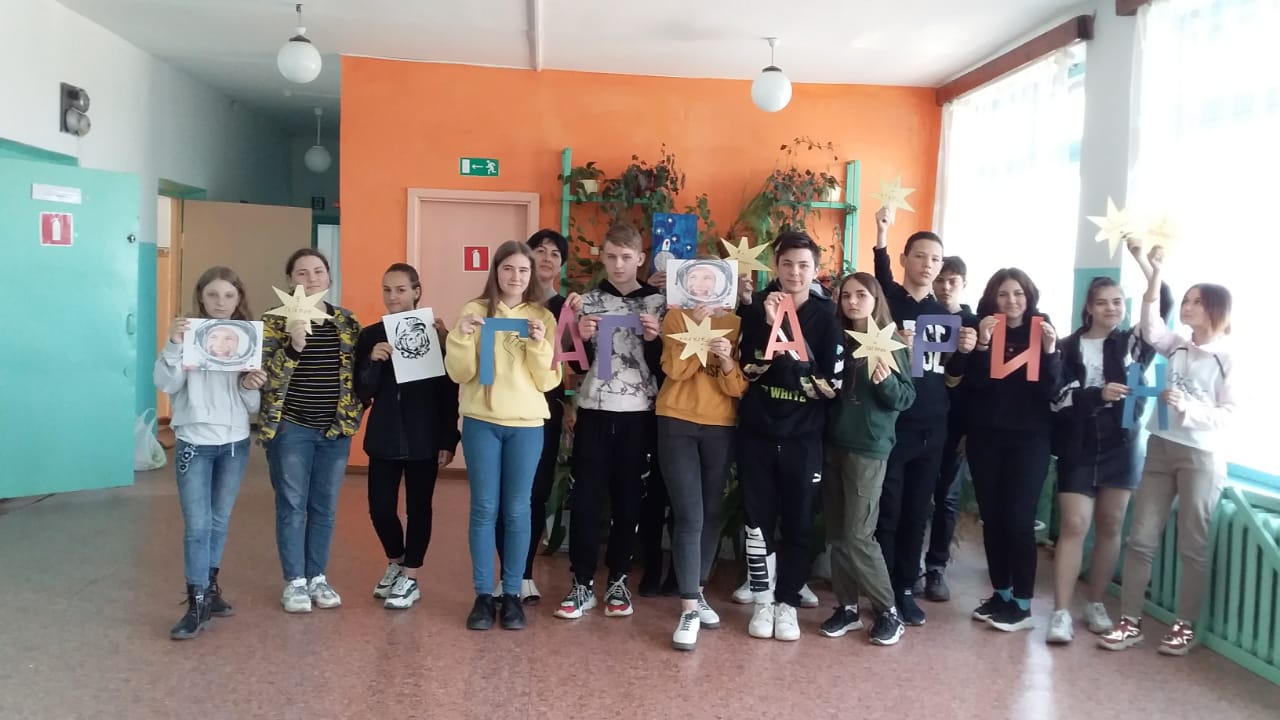 